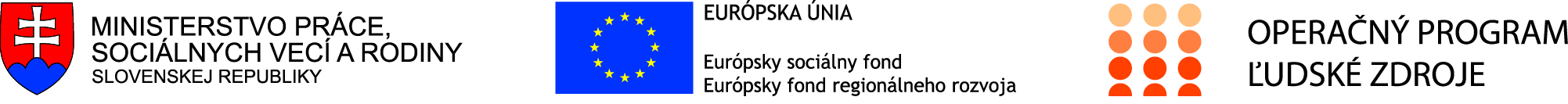 Formulár príkladov dobrej praxe  a)	   Názov projektuReštart pre mladých UoZ 2Názov operačného programuĽudské zdrojeKód výzvy a ITMS2014+ kód projektuOP ĽZ NP 2018/2.1.1/01                                                            kód ITMS2014+:   312021R111Názov prioritnej osi, investičnej priority a špecifického cieľa2 Iniciatíva na podporu zamestnanosti mladých ľudí2.1 Trvalo udržateľná integrácia mladých ľudí, najmä tých, ktorí nie sú zamestnaní, ani nie sú v procese vzdelávania alebo odbornej prípravy, na trh práce vrátane mladých ľudí ohrozených sociálnym vylúčením a mladých ľudí z marginalizovaných komunít, vrátane vykonávania systému záruk pre mladých ľudí2.1.1 Zavedením záruky pre mladých nezamestnaných ľudí (UoZ), ktorí patria k NEET, zvýšiť zamestnanosť, zamestnateľnosť a účasť mladých ľudí na trhu práceMiesto realizácie projektu (mesto/okres/samosprávny kraj) Trnavský kraj, Trenčiansky kraj, Nitriansky kraj, Banskobystrický kraj, Žilinský kraj, Prešovský kraj, Košický krajČasový rámec realizácie projektu (dátum začatia a dátum ukončenia realizácie projektu:  ddmmrrrr – ddmmrrrr) 09/2018 – 06/2022Rozpočet projektu ( celkové náklady na projekt a výška  poskytnutého nenávratného finančného príspevku)29 942 400,00  € EURKontaktné údaje prijímateľa (názov a sídlo prijímateľa, meno kontaktnej osoby pre projekt,  telefón, fax, e-mail, webová stránka)Ústredie práce, sociálnych vecí a rodiny Špitálska 8, 812 67 Bratislava Slovenská republikaMgr. Ivana Mihalovičová, tel.:+421 22 0455 843, e-mail: ivana.mihalovicova@upsvr.gov.skCiele projektu  (uveďte kľúčové slová)Cieľom projektu je zlepšenie postavenia nezamestnaných mladých ľudí - NEET do 29 rokov (ďalej len „MUoZ“) na trhu práce, zvýšenie ich zamestnateľnosti prostredníctvom motivácie k zvýšenej aktivite pri riešení ich nezamestnanosti.Cieľové skupiny (uveďte kľúčové slová) Cieľovou skupinou pre projekt sú MUoZ (NEET) vo veku do 29 rokov (29 rokov mínus jeden deň).MUoZ NEET vo veku do 29 rokov (t.j. 29 rokov mínus jeden deň) sa stáva oprávneným žiadateľom ako zamestnanec, ktorý bol predtým MUoZ, vedeným v evidencii UoZ úradu v SR mimo BSK, bezprostredne pred vznikom pracovného pomeru minimálne 1 mesiac a bol vyradený z evidencie UoZ z dôvodu vzniku pracovného pomeru alebo obdobného pracovného vzťahu na základe § 36 ods. 1 písm. a) zákona o službách zamestnanostiStručný opis projektu: (max. 50 riadkov)CieleCieľom projektu je prostredníctvom poskytovania finančných príspevkov motivovať mladých uchádzačov o zamestnanie (ďalej len „MUoZ“) k nájdeniu si zamestnania. Ide o poskytovanie finančného príspevku aktívnym MUoZ, ktorí budú vyradení z evidencie UoZ z dôvodu vzniku pracovného pomeru alebo obdobného pracovného vzťahu a preukázaného nástupu do zamestnania. Podpora bude realizovaná formou  finančného príspevku, ktorý  sa bude poskytovať mesačne, počas obdobia 1 až 12 mesiacov, na základe uzatvorenej dohody medzi MUoZ a úradom. Každá oprávnená osoba je do projektu zaradená a prostredníctvom projektu podporená iba jeden krát. Oprávnené výdavky:Finančný príspevok bude poskytovaný MUoZ mesačne počas doby trvania pracovného pomeru alebo obdobného pracovného vzťahu, najviac však počas 12 mesiacov, v sume: a)  126,14 Eur mesačne počas prvých 6 mesiacov (1. až 6. mesiac od vzniku prvého nároku pre zamestnanca),b)   63,07 Eur mesačne počas ďalších 6 mesiacov (7. až 12. mesiac od vzniku prvého nároku pre zamestnanca).Plánované aktivity (max. 15 riadkov)Hlavná aktivita Aktivita č.1 –    Realizácia AOTP podľa § 54 ods. 1 písm. a) zákona o službách zamestnanostiPodporné aktivity Plánované publikácie zamerané na šírenie výsledkov projektu, webové stránky alebo iné plánované aktivityPublicita a informovanosť bude zabezpečená počas celého obdobia trvania realizácie projektu a bude sa riadiť Manuálom pre informovanie a komunikáciu pre prijímateľov v rámci EŠIF (2014-2020) pre Operačný program Ľudské zdroje.